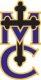 Fourth Grade News
Week of February 18, 2020Adoration/Mass schedule for this week:Tuesday: 8:20 Adoration with simple reposition followed by Mass4th grade server: Brooklyn HamelFriday: 8:15 Adoration/Benediction followed by Mass4th grade servers: Brooklyn Hamel, Timothy PopeThis week’s tests: Thursday: Vocabulary “The Life and Times of an Ant”Friday: Reading: Comprehension “The Life and Times of an Ant”             Grammar:  Present Tense verbsReligion: In our new chapter entitled, “Making Good Choices” students will learn about free will, grace, and conscience.Math: Equivalent Fractions and comparing fractionsWe’ll spend some time reviewing how to make equivalent fractions using multiplication and division.  Some students will learn how to reduce fractions to simplest form using the greatest common factor.   I’ll also introduce this group to converting improper fractions to mixed numbers and mixed numbers to improper fractions (we’ll work more on that in the next chapter).  We’ll end the week comparing fractions.Science: This week students will take a closer look at the effect of friction on the motion of their vehicle.  Groups will also be adding a sail to their vehicle and conduct an investigation to learn how it impacts its movement.Reading: The Life and Times of the AntComprehension skills: Main idea and Details  Comprehension strategy: Monitor/clarifyVocabulary strategies:  Using contextGrammar: Present Tense VerbsWriting:  Citing text evidenceThis week students will be reading a passage(s) and answering questions that require them to cite text evidence.Spelling: Final Long eturkey 		lonely 		colony 		steady 		hungry valley 		hockey 		starry		melody  	movie duty 		drowsy 		chimney 	plenty 		daily  alley 		fifty 		empty 		injury 		prairie